Расписание проведения итогового собеседования по русскому языку в 2023/24 учебном годуИтоговое собеседование по русскому языку проводится во вторую среду февраля.В дополнительные сроки в текущем учебном году (во вторую рабочую среду марта и третий понедельник апреля) повторно допускаются к итоговому собеседованию по русскому языку:1) получившие по итоговому собеседованию неудовлетворительный результат («незачет»);2) удаленные с итогового собеседования за нарушение требований, установленных пунктом 22 Порядка;3) не явившиеся на итоговое собеседование по уважительным причинам (болезнь или иные обстоятельства), подтвержденным документально;4) не завершившие итоговое собеседование по уважительным причинам (болезнь или иные обстоятельства), подтвержденным документально.Продолжительность итогового собеседованияПродолжительность итогового собеседования по русскому языку составляет в среднем 15-16 минут.Контрольные измерительные материалы итогового собеседованияКонтрольные измерительные материалы итогового собеседования состоят из четырех заданий: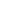 Задание 1 – чтение текста вслух.Задание 2 – подробный пересказ текста с включением приведённого высказывания.Задание 3 – монологическое высказывание.Задание 4 – участие в диалоге.Порядок подачи заявления на участие в итоговом собеседованииЗаявления об участии в итоговом собеседовании по русскому языку подаются за две недели до начала проведения собеседования.Подать заявление нужно в своей школе. Экстерны подают заявление в образовательную организацию по своему выбору.По решению региональных органов управления образования подача заявлений может осуществляться в дистанционной форме.Порядок проведения и порядок проверки итогового собеседованияОрганы исполнительной власти субъектов Российской Федерации, осуществляющие государственное управление в сфере образования (далее – ОИВ), определяют порядок проведения, а также порядок проверки собеседования (далее – порядок проведения собеседования, установленный субъектом Российской Федерации).По решению ОИВ итоговое собеседование проводится с применением информационно-коммуникационных технологий, в том числе дистанционных образовательных технологий, в порядке, установленном региональным органом управления образования.Основной срок14 февраля 2024 годаДополнительные сроки13 марта и 15 aпреля 2024 года